АДМИНИСТРАТИВНАЯ ПРОЦЕДУРА № 9.112Продление действия разрешения на размещение средства наружной рекламы***** Предоставляется заявителем по запросу местного исполнительного комитета в случае принятия решения, не связанного с отказом в осуществлении административной процедуры.Документы и (или) сведения, представляемые гражданином для осуществления административной процедурызаявлениеранее выданное разрешение на размещение средства наружной рекламыфотография средства наружной рекламы в увязке с конкретной архитектурно-планировочной ситуацией по месту его размещения размером 9 x 13 сантиметров, выполненная в цветеписьмо или иной документ о согласии собственника или уполномоченного лица на размещение средства наружной рекламы, выданные в течение последних шести месяцев, – если место размещения средства наружной рекламы находится в республиканской или частной собственности, за исключением случаев, когда рекламораспространитель является собственником или уполномоченным лицом либо средство наружной рекламы размещается на имуществе, находящемся в общей собственности нескольких лицдокумент, подтверждающий внесение платыРазмер платы, взимаемой при осуществлении административной процедурыплата за услуги

бесплатно – при продлении действия разрешения на размещение средства наружной рекламы, специально предназначенного и используемого для размещения (распространения) социальной рекламы в пределах придорожной полосы (контролируемой зоны) автомобильной дороги, красных линий улиц, дорог или площадей населенных пунктовМаксимальный срок осуществления административной процедуры5 рабочих днейСрок действия справки, другого документа (решения), выдаваемых (принимаемого) при осуществлении административной процедуры 	не менее 7 лет на мультимедийные рекламные конструкции, электронные табло

не менее 5 лет на иные технически сложные средства наружной рекламы (надкрышные рекламные конструкции, средства наружной рекламы на путепроводах (мостах), щиты с площадью рекламного поля 32 кв. метра и более, иные средства наружной рекламы с площадью рекламного поля более 50 кв. метров, щиты с внутренней подсветкой, щиты с вращающимися рекламными полями, призматроны, лайтпостеры (световые коробы) с площадью рекламного поля более 2,16 кв. метра, лайтпостеры (световые коробы) в подземных пешеходных переходах, панели с внутренней подсветкой, а также иные средства наружной рекламы, отнесенные к технически сложным средствам наружной рекламы решением местного исполнительного и распорядительного органа), объемно-пространственные рекламные конструкции

не менее 3 лет на лайтпостеры (световые коробы) с площадью рекламного поля до 2,16 кв. метра включительно, за исключением размещаемых в подземных пешеходных переходах, щиты с площадью рекламного поля до 32 кв. метров без внутренней подсветки, пилоны, панели без внутренней подсветки, указатели с внутренней подсветкой, иные средства наружной рекламы, закрепляемые на земельном участке

на иные средства наружной рекламы – на срок не менее 1 года, если иное не определено договором на размещение средства наружной рекламыК сведению граждан!С вопросами по осуществлению данной административной процедурыВы можете обратиться:•  в службу «Одно окно» райисполкома: г. Осиповичи, ул.Сумченко, 33, тел. (802235) 66191, 56998, 56614, 27786, 142Режим работы: понедельник с 8.00 до 20.00вторник-пятница с 8.00 до 17.00К сведению граждан!С вопросами по осуществлению данной административной процедурыВы можете обратиться:•  в службу «Одно окно» райисполкома: г. Осиповичи, ул.Сумченко, 33, тел. (802235) 66191, 56998, 56614, 27786, 142Режим работы: понедельник с 8.00 до 20.00вторник-пятница с 8.00 до 17.00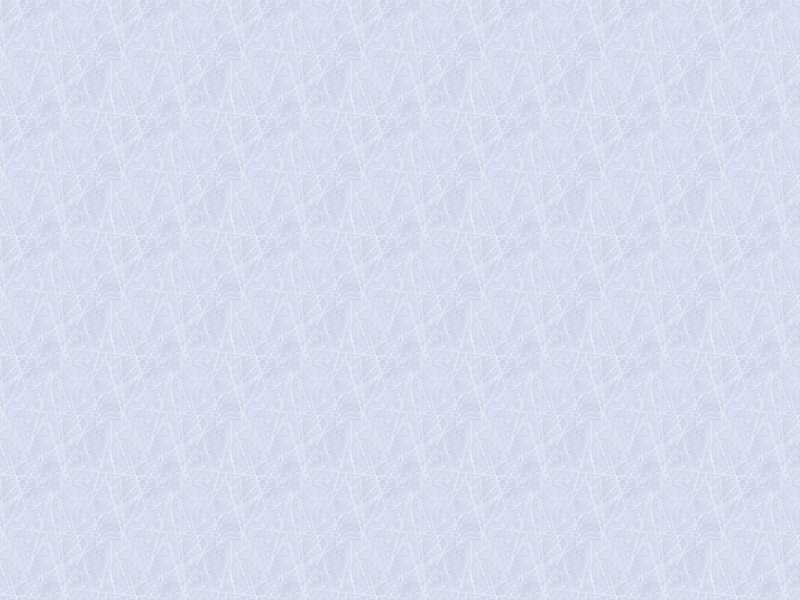 